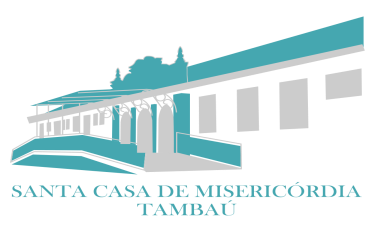 PROCEDIMENTO OPERACIONAL PADRÃOPROCEDIMENTO OPERACIONAL PADRÃOREF: POP: ADM. FUNC.REF: POP: ADM. FUNC.PROCEDIMENTO OPERACIONAL PADRÃOPROCEDIMENTO OPERACIONAL PADRÃOELABORADO - DATA: 30/01/2018ELABORADO - DATA: 30/01/2018PROCEDIMENTO OPERACIONAL PADRÃOPROCEDIMENTO OPERACIONAL PADRÃOREVISÃO: 30/10/2018PAG: 011 – Procedimento: Admissão de Funcionário.1 – Procedimento: Admissão de Funcionário.1 – Procedimento: Admissão de Funcionário.1 – Procedimento: Admissão de Funcionário.1 – Procedimento: Admissão de Funcionário.2 – Objetivo:Definir normas para contratação de novo funcionário  na Santa Casa.2 – Objetivo:Definir normas para contratação de novo funcionário  na Santa Casa.2 – Objetivo:Definir normas para contratação de novo funcionário  na Santa Casa.2 – Objetivo:Definir normas para contratação de novo funcionário  na Santa Casa.2 – Objetivo:Definir normas para contratação de novo funcionário  na Santa Casa.3- Setor de Aplicação: Todos os Setores da Santa Casa e Pronto Socorro. 3- Setor de Aplicação: Todos os Setores da Santa Casa e Pronto Socorro. 3- Setor de Aplicação: Todos os Setores da Santa Casa e Pronto Socorro. 3- Setor de Aplicação: Todos os Setores da Santa Casa e Pronto Socorro. 3- Setor de Aplicação: Todos os Setores da Santa Casa e Pronto Socorro. 4 – Descrição:A contratação dar-se-á através de processo seletivo, que poderá ser realizado pela própria Santa Casa ou através de uma empresa especializada para o referido Processo Seletivo.Quando o processo seletivo for realizado pela Entidade a comissão interventora, através de portaria, constitui a comissão de acompanhamento, seleção e todo tramite do processo seletivo. Os extratos das publicações relativas ao processo seletivo até a homologação, são realizadas oficialmente pelo endereço eletrônico https://www.facebook.com/santacasatambau/e, ou em pelo menos um jornal de circulação local/regional, para o início do processo seletivo. As publicações na íntegra são disponibilizadas em caráter informativo no endereço eletrônico https://www.facebook.com/santacasatambau/ e afixadas no quadro de aviso da Irmandade da santa Casa de Misericórdia de Tambaú.O processo seletivo é realizado com prova objetiva (escrita) e prova prática(quando for o caso), – eliminatórias e classificatórias.A homologação do processo seletivo é realizada pela comissão interventora. A homologação/classificação final do processo seletivo tem prazo de validade de seis meses, podendo ser ou não renovada por igual período.A contratação é realizada de acordo com a disponibilidade de vagas, da rigorosa ordem de classificação e validade do processo seletivo. A convocação para contratação é feita pela Entidade por meio eletrônico e, ou contato telefônico fornecido pelo candidato (a).Por ocasião da contratação o (a) convocado (a) deve  apresentar originais e cópias dos seguintes documentos, na secretaria da Entidade: uma foto 3x4, carteira de identidade, carteira profissional original, PIS/PASEP, certidão de nascimento ou casamento, certificado de reservista (homem), certidão de nascimento de filhos menores, comprovante de endereço e telefone, carteira de vacinação, certificado de conclusão de curso específico, carteira de conselho de classe – quando for o caso.A contratação do funcionário é regida pelo Regime da Consolidação das Leis trabalhistas – CLT e conforme disposições constantes na legislação municipal, estadual e federal vigente.4 – Descrição:A contratação dar-se-á através de processo seletivo, que poderá ser realizado pela própria Santa Casa ou através de uma empresa especializada para o referido Processo Seletivo.Quando o processo seletivo for realizado pela Entidade a comissão interventora, através de portaria, constitui a comissão de acompanhamento, seleção e todo tramite do processo seletivo. Os extratos das publicações relativas ao processo seletivo até a homologação, são realizadas oficialmente pelo endereço eletrônico https://www.facebook.com/santacasatambau/e, ou em pelo menos um jornal de circulação local/regional, para o início do processo seletivo. As publicações na íntegra são disponibilizadas em caráter informativo no endereço eletrônico https://www.facebook.com/santacasatambau/ e afixadas no quadro de aviso da Irmandade da santa Casa de Misericórdia de Tambaú.O processo seletivo é realizado com prova objetiva (escrita) e prova prática(quando for o caso), – eliminatórias e classificatórias.A homologação do processo seletivo é realizada pela comissão interventora. A homologação/classificação final do processo seletivo tem prazo de validade de seis meses, podendo ser ou não renovada por igual período.A contratação é realizada de acordo com a disponibilidade de vagas, da rigorosa ordem de classificação e validade do processo seletivo. A convocação para contratação é feita pela Entidade por meio eletrônico e, ou contato telefônico fornecido pelo candidato (a).Por ocasião da contratação o (a) convocado (a) deve  apresentar originais e cópias dos seguintes documentos, na secretaria da Entidade: uma foto 3x4, carteira de identidade, carteira profissional original, PIS/PASEP, certidão de nascimento ou casamento, certificado de reservista (homem), certidão de nascimento de filhos menores, comprovante de endereço e telefone, carteira de vacinação, certificado de conclusão de curso específico, carteira de conselho de classe – quando for o caso.A contratação do funcionário é regida pelo Regime da Consolidação das Leis trabalhistas – CLT e conforme disposições constantes na legislação municipal, estadual e federal vigente.4 – Descrição:A contratação dar-se-á através de processo seletivo, que poderá ser realizado pela própria Santa Casa ou através de uma empresa especializada para o referido Processo Seletivo.Quando o processo seletivo for realizado pela Entidade a comissão interventora, através de portaria, constitui a comissão de acompanhamento, seleção e todo tramite do processo seletivo. Os extratos das publicações relativas ao processo seletivo até a homologação, são realizadas oficialmente pelo endereço eletrônico https://www.facebook.com/santacasatambau/e, ou em pelo menos um jornal de circulação local/regional, para o início do processo seletivo. As publicações na íntegra são disponibilizadas em caráter informativo no endereço eletrônico https://www.facebook.com/santacasatambau/ e afixadas no quadro de aviso da Irmandade da santa Casa de Misericórdia de Tambaú.O processo seletivo é realizado com prova objetiva (escrita) e prova prática(quando for o caso), – eliminatórias e classificatórias.A homologação do processo seletivo é realizada pela comissão interventora. A homologação/classificação final do processo seletivo tem prazo de validade de seis meses, podendo ser ou não renovada por igual período.A contratação é realizada de acordo com a disponibilidade de vagas, da rigorosa ordem de classificação e validade do processo seletivo. A convocação para contratação é feita pela Entidade por meio eletrônico e, ou contato telefônico fornecido pelo candidato (a).Por ocasião da contratação o (a) convocado (a) deve  apresentar originais e cópias dos seguintes documentos, na secretaria da Entidade: uma foto 3x4, carteira de identidade, carteira profissional original, PIS/PASEP, certidão de nascimento ou casamento, certificado de reservista (homem), certidão de nascimento de filhos menores, comprovante de endereço e telefone, carteira de vacinação, certificado de conclusão de curso específico, carteira de conselho de classe – quando for o caso.A contratação do funcionário é regida pelo Regime da Consolidação das Leis trabalhistas – CLT e conforme disposições constantes na legislação municipal, estadual e federal vigente.4 – Descrição:A contratação dar-se-á através de processo seletivo, que poderá ser realizado pela própria Santa Casa ou através de uma empresa especializada para o referido Processo Seletivo.Quando o processo seletivo for realizado pela Entidade a comissão interventora, através de portaria, constitui a comissão de acompanhamento, seleção e todo tramite do processo seletivo. Os extratos das publicações relativas ao processo seletivo até a homologação, são realizadas oficialmente pelo endereço eletrônico https://www.facebook.com/santacasatambau/e, ou em pelo menos um jornal de circulação local/regional, para o início do processo seletivo. As publicações na íntegra são disponibilizadas em caráter informativo no endereço eletrônico https://www.facebook.com/santacasatambau/ e afixadas no quadro de aviso da Irmandade da santa Casa de Misericórdia de Tambaú.O processo seletivo é realizado com prova objetiva (escrita) e prova prática(quando for o caso), – eliminatórias e classificatórias.A homologação do processo seletivo é realizada pela comissão interventora. A homologação/classificação final do processo seletivo tem prazo de validade de seis meses, podendo ser ou não renovada por igual período.A contratação é realizada de acordo com a disponibilidade de vagas, da rigorosa ordem de classificação e validade do processo seletivo. A convocação para contratação é feita pela Entidade por meio eletrônico e, ou contato telefônico fornecido pelo candidato (a).Por ocasião da contratação o (a) convocado (a) deve  apresentar originais e cópias dos seguintes documentos, na secretaria da Entidade: uma foto 3x4, carteira de identidade, carteira profissional original, PIS/PASEP, certidão de nascimento ou casamento, certificado de reservista (homem), certidão de nascimento de filhos menores, comprovante de endereço e telefone, carteira de vacinação, certificado de conclusão de curso específico, carteira de conselho de classe – quando for o caso.A contratação do funcionário é regida pelo Regime da Consolidação das Leis trabalhistas – CLT e conforme disposições constantes na legislação municipal, estadual e federal vigente.4 – Descrição:A contratação dar-se-á através de processo seletivo, que poderá ser realizado pela própria Santa Casa ou através de uma empresa especializada para o referido Processo Seletivo.Quando o processo seletivo for realizado pela Entidade a comissão interventora, através de portaria, constitui a comissão de acompanhamento, seleção e todo tramite do processo seletivo. Os extratos das publicações relativas ao processo seletivo até a homologação, são realizadas oficialmente pelo endereço eletrônico https://www.facebook.com/santacasatambau/e, ou em pelo menos um jornal de circulação local/regional, para o início do processo seletivo. As publicações na íntegra são disponibilizadas em caráter informativo no endereço eletrônico https://www.facebook.com/santacasatambau/ e afixadas no quadro de aviso da Irmandade da santa Casa de Misericórdia de Tambaú.O processo seletivo é realizado com prova objetiva (escrita) e prova prática(quando for o caso), – eliminatórias e classificatórias.A homologação do processo seletivo é realizada pela comissão interventora. A homologação/classificação final do processo seletivo tem prazo de validade de seis meses, podendo ser ou não renovada por igual período.A contratação é realizada de acordo com a disponibilidade de vagas, da rigorosa ordem de classificação e validade do processo seletivo. A convocação para contratação é feita pela Entidade por meio eletrônico e, ou contato telefônico fornecido pelo candidato (a).Por ocasião da contratação o (a) convocado (a) deve  apresentar originais e cópias dos seguintes documentos, na secretaria da Entidade: uma foto 3x4, carteira de identidade, carteira profissional original, PIS/PASEP, certidão de nascimento ou casamento, certificado de reservista (homem), certidão de nascimento de filhos menores, comprovante de endereço e telefone, carteira de vacinação, certificado de conclusão de curso específico, carteira de conselho de classe – quando for o caso.A contratação do funcionário é regida pelo Regime da Consolidação das Leis trabalhistas – CLT e conforme disposições constantes na legislação municipal, estadual e federal vigente.Elaborado por: Maria Edna G.Maziero – 30/01/18Revisado por: Maria Edna G. Maziero – Adm.Data: 30/10/18Assinatura:Elaborado por: Maria Edna G.Maziero – 30/01/18Revisado por: Maria Edna G. Maziero – Adm.Data: 30/10/18Assinatura:Aprovado:Marcos A. Vieira Cecilio – Int. PresidenteData: 31/10/18Assinatura:Aprovado:Marcos A. Vieira Cecilio – Int. PresidenteData: 31/10/18Assinatura:Aprovado:Marcos A. Vieira Cecilio – Int. PresidenteData: 31/10/18Assinatura: